Дидактическая игра «Неисследованная планета»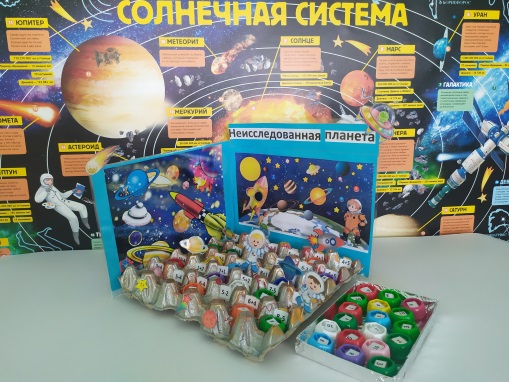 Цель: Развитие математических способностей.Задачи: - развивать воображение;         -закреплять навыки сложения и вычитания в пределах 10.Оборудование: игровое поле выполненное из бросового материала (кассета из под яиц),фишки-пробки, мелкие игрушки, плоскостные картинки по теме.Игра используется в качестве пособия для детей старшего дошкольного возраста (5-7лет).Описание игры: игра приглашает детей в путешествие по неисследованной  поверхности  планеты, выполняя математические задания.Ход игры: 1вариант. Предлагается решить  примеры на сложение и вычитание, выбрать фишку с верным ответом и «закрыть кратер».2 вариант. Используя объёмные игрушки и плоскостные картинки, дети в игровой форме  могут самостоятельно придумывать элементарные задачи, решать их.Оба варианта игры предусматривают участие как нескольких игроков,так и индивидуальную работу по ФЭМП.